МБОУ Майская СОШ №15                                                                           200 лет открытия Антарктиды!“И лежит этот неведомый край снега и льда за южным полярным кругом, ослепительно сияя в лучах солнца полярного дня или окутанный облаками и вихрями пурги во тьме полярной ночи. Он по-своему красив этот край. И кто побывал там однажды, тот всегда будет вспоминать великое молчание ледяной пустыни, окрашенной в утренние часы в нежные синие, сиреневые и розовые тона пастели, холодные всполохи полярного сияния, уютные огоньки зимовок, укрытых сугробами снега”. (А.М.Гусев)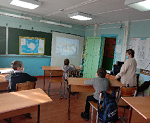 28 января 2020 года, отмечается 200-летие открытия Антарктиды российской экспедицией Беллинсгаузена и Лазарева. 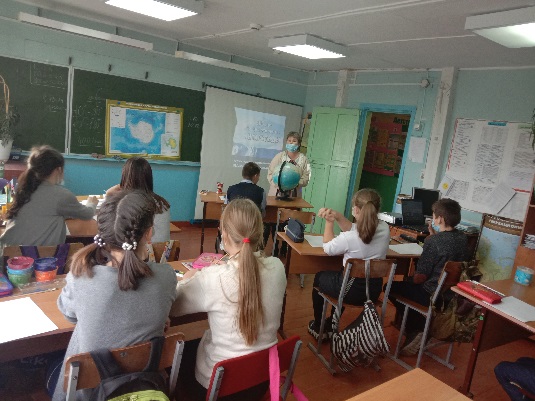 Цель: рассказать школьникам о заповедной системе Антарктики и сохранении морских экосистем в Южном океане.Вы узнаете1.Чем особенна природа Антарктики2.Кто первый открыл Антарктиду и покорил Южный полюс3.Что скрывает озеро Восток4.Почему все в Антарктике так любят криль5.Как Южный океан определяет здоровье всей планеты6.Как международное сообщество сохраняет Антарктику7.Зачем нужны морские охраняемые районы и как можно помочь сохранению АнтарктикиУрок предназначен для учащихся среднего и старшего школьного возраста.
Материалы урока включают красочную презентацию, три видеосюжета, игровые дидактические материалы.                                                                                         Учитель географии Пальцева Е.М.